Immagini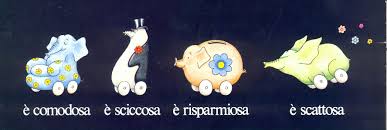 Giorgio Forattini, pubblicità del 1983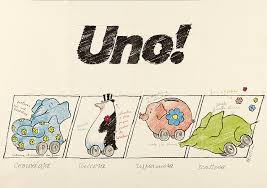 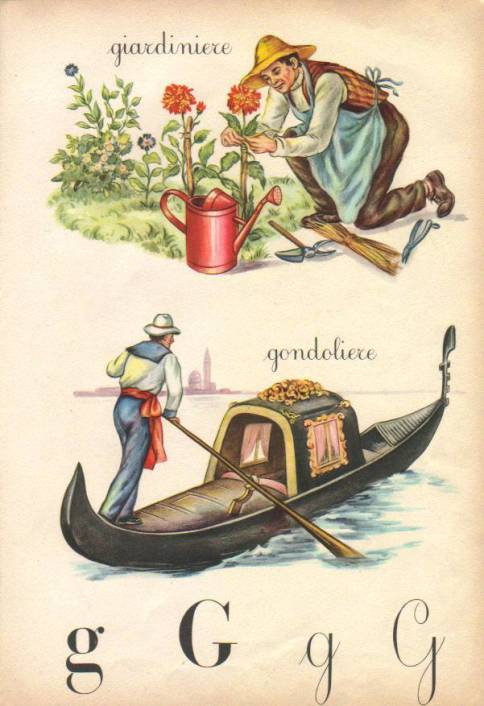 Alfabetiere scolastico anni 60 del Novecento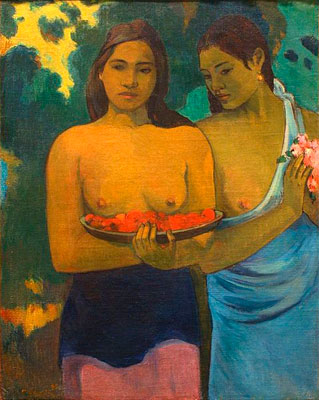                Due donne di Tahiti di Paul Gauguin, 1889. Metropolitan Museum of Art, N.Y.